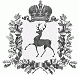 АДМИНИСТРАЦИЯ РОЖЕНЦОВСКОГО сельсоветаШАРАНГСКОГО МУНИЦИПАЛЬНОГО РАЙОНАНИЖЕГОРОДСКОЙ ОБЛАСТИПОСТАНОВЛЕНИЕот 16.06.2020	№ 38 О внесении изменений и дополнений в Порядок применения представителем нанимателя (работодателем) взысканий к муниципальным служащим за несоблюдение ограничений, запретов, требований о предотвращении или об урегулировании конфликта интересов и ненадлежащее исполнение служебных обязанностей, установленных федеральными законами в целях противодействия коррупции, утвержденный постановлением администрации Роженцовского сельсовета от 21.12.2012 № 12  В целях  приведения в соответствие со ст. 27.1. Федерального закона от 02.03.2007 № 25-ФЗ «О муниципальной службе в Российской Федерации», администрация Роженцовского сельсовета постановляет:Внести в Порядок применения представителем нанимателя (работодателем) взысканий к муниципальным служащим за несоблюдение ограничений, запретов, требований о предотвращении или об урегулировании конфликта интересов и ненадлежащее исполнение служебных обязанностей, установленных федеральными законами в целях противодействия коррупции, утвержденный постановлением администрации Роженцовского сельсовета от 21.12.2012 № 12 следующие изменения и дополнения:Пункт 3   изложить в следующей редакции:«3. Взыскания, установленные в целях противодействия коррупции, применяются представителем нанимателя (работодателем) не позднее шести месяцев со дня поступления информации о совершении муниципальным служащим коррупционного правонарушения, не считая периодов временной нетрудоспособности муниципального служащего, нахождения его в отпуске, и не позднее трех лет со дня совершения им коррупционного правонарушения. В указанные сроки не включается время производства по уголовному делу.».Пункт 6 дополнить подпунктом 2.1. следующего содержания:«2.1.)  доклад специалиста, ответственного за профилактику коррупционных и иных правонарушений о совершении коррупционного правонарушения, в котором излагаются фактические обстоятельства его совершения, и письменного объяснения муниципального служащего только с его согласия и при условии признания им факта совершения коррупционного правонарушения (за исключением применения взыскания в виде увольнения в связи с утратой доверия);».	2. Обнародовать настоящее постановление в порядке, установленном Уставом Роженцовского сельсовета Шарангского муниципального района Нижегородской области.	3. Настоящее постановление вступает в силу со дня его обнародования. Глава администрации	Л.А.Козлова